NEWS RELEASE　　　　　　　　　　　　 国土交通省 神戸運輸監理部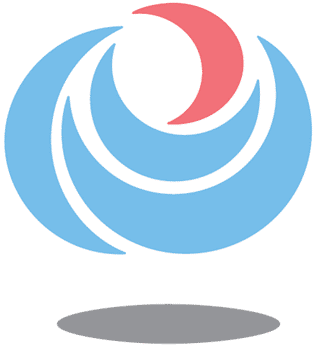 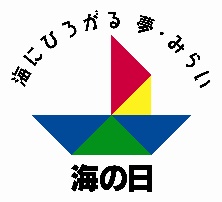 神戸運輸監理部、近畿地方整備局、第五管区海上保安本部では、毎年、海運・造船・港湾などの海事産業や海上保安の各分野でご尽力いただいている方々、また、海や海岸の環境をよくするため、地域で活動されている方々を「海の日」に表彰しています。＜表彰式典＞１．日時　令和５年７月１８日(火)　１０時３０分～１１時４５分（終了時間は予定）２．場所　ホテルオークラ神戸「平安の間」３．取材について　・取材の事前申し込みは不要です。当日、開式までに会場受付にお越しください。　・入場の際は各社の腕章等を見える位置に着用ください。　・写真撮影は、受賞者間の通路や受賞者席の前に入らないようご注意ください。※国土交通大臣表彰及び海上保安庁長官表彰の受賞者は、国土交通本省において同日付でプレス発表を行います。配布先問い合わせ先神戸海運記者クラブ神戸運輸監理部総務企画部総務課担当：会見、竹内　　電話：０７８－３２１－３１４１近畿地方整備局港湾空港部港政課担当：若杉、地主　　電話：０７８－３９１－７５７１第五管区海上保安本部総務部人事課、総務課担当：小谷、松場　　電話：０７８－３９１－６５５６